znak: RIR.271.1.2.2021						            Gołcza, 16 kwietnia 2021 r.INFORMACJA O WYBORZE NAJKORZYSTNIEJSZEJ OFERTYw postępowaniu o udzielenie zamówienia publicznego prowadzonego w trybie podstawowym na podstawie art. 275 ust 1 ustawy z dnia 11 września 2019 r. Prawo zamówień publicznych 
(Dz.U. z 2019 r. poz. 2019 ze zm.) – dalej „PZP”, na realizację zadania pn. „Budowa Punktu Selektywnej Zbiórki Odpadów Komunalnych w Gołczy”Działając na podstawie art. 253 ust. 1 i 2 PZP informuję, że po dokonaniu badania i oceny ofert złożonych w postępowaniu o udzielenie zamówienia publicznego na realizację zadania pn. „Budowa Punktu Selektywnej Zbiórki Odpadów Komunalnych w Gołczy”, wybrano najkorzystniejszą ofertę złożoną przez: P.H.U.P. MIKA, Jerzy Migdał,  Marcin Migdał, Rafał Migdał, Nasiechowice 31,
32-200 Miechów. Oferta wykonawcy spełnia wszystkie wymagania postawione w SWZ oraz uzyskała najwyższą liczbę punktów, zgodnie z kryteriami oceny ofert podanymi w SWZ. Nazwa i adresy wykonawców, którzy złożyli oferty, a także punktacja przyznana ofertom:Informacja o wykonawcach, których oferty zostały odrzucone:Zamawiający odrzucił ofertę nr 1  złożoną przez Piotr Mazur BRUK-MAZUR Usługi Budowlane Remontowe Drogowe, Laski Dworskie 26, 32-075 Gołcza na podstawie art. 226 ust. 1 pkt 3 i 6 ustawy PZP, gdyż jest niezgodna z przepisami ustawy i nie została sporządzona w sposób zgodny z wymaganiami technicznymi sporządzenia ofert określonymi przez Zamawiającego w SWZ.Uzasadnienie:Oferta wraz z dołączonymi dokumentami nie jest opatrzona kwalifikowanym podpisem elektronicznym, podpisem zaufanym lub podpisem osobistym - Wykonawca złożył jedynie skan dokumentów podpisanych odręcznie, co jest niezgodne z wymaganiami określonymi przez Zamawiającego w rozdz. 11 pkt 3 SWZ: „Ofertę oraz oświadczenie składa się po rygorem nieważności w formie elektronicznej (tj. opatrzonej kwalifikowanym podpisem elektronicznym) lub w postaci elektronicznej opatrzonej podpisem zaufanym lub podpisem osobistym (…)”, a także sprzeczne z przepisem art. 63 ust. 2 ustawy PZP: „W postępowaniu o udzielenie zamówienia lub konkursie o wartości mniejszej niż progi unijne ofertę, wniosek o dopuszczenie do udziału w postępowaniu o udzielenie zamówienia lub w konkursie, oświadczenie, o którym mowa w art. 125 ust. 1, składa się, pod rygorem nieważności, w formie elektronicznej lub w postaci elektronicznej opatrzonej podpisem zaufanym lub podpisem osobistym”.Zamawiający odrzucił ofertę nr 4 złożoną przez Dariusz Molong F.H.U. MOL-BUD, 
Szczepanowice 57, 32-200 Miechów na podstawie art. 226 ust. 1 pkt 5 PZP, gdyż jej treść jest niezgodna z warunkami zamówienia.Uzasadnienie:Załączone do oferty kosztorysy nie zawierają wszystkich robót określonych w przedmiarach stanowiących załącznik do SWZ. Ponadto w kosztorysach stwierdzono rozbieżności w stosunku do przedmiarów robót mające wpływ na cenę oferty.W kosztorysie ofertowym w branży architektonicznej, konstrukcyjnej i drogowej:brak wyceny pozycji nr 6.2.2 przedmiaru robót: występują rozbieżności  w pozycjach kosztorysowych  w stosunku do odpowiednich pozycji przedmiaru robót, które mają wpływ na ceny jednostkowe, min.:W przedmiarze robót jest:W kosztorysie ofertowym jest:W przedmiarze robót jest:W kosztorysie ofertowym jest:W kosztorysie ofertowym w branży sanitarnej:brak wyceny pozycji nr 1 Przedmiaru robót występują rozbieżności w pozycjach kosztorysowych w stosunku do odpowiednich pozycji przedmiaru robót, które mają wpływ na ceny jednostkowe, min.:W przedmiarze robót jest:W kosztorysie ofertowym jest:Zamawiający przyjął jako formę wynagrodzenia wynagrodzenie kosztorysowe. W Rozdziale 13 SWZ zawarł szczegółowe wymagania dotyczące kosztorysu ofertowego: (…) Wykonawca obliczając cenę ofert musi uwzględnić w Kosztorysie ofertowym wszystkie pozycje przedmiarowe opisane w przedmiarach robót. Wykonawca sporządzając kosztorysy ofertowe zobowiązany jest do wycenienia i wypełnienia wszystkich pozycji przedmiarów robót. Zamawiający zakazuje ingerencji w zakres i ilość robót wskazanych w przedmiarach. Wykonawca nie może pominąć w kosztorysach ofertowych żadnych pozycji z przedmiaru robót. W przypadku dokonania wyceny danej pozycji kosztorysu w innej pozycji, przy pozycji nie wycenionej należy podać numer pozycji gdzie wyceniono dane prace. Wykonawca nie może dopisywać pozycji przedmiarowych, dokonywać zmian ilości jednostek przedmiarowych i ich opisów, (…) Cena wynikająca z kosztorysów ofertowych musi być tożsama z ceną całkowitą wynikającą z oferty Wykonawcy.Zgodnie z opinią prawną Urzędu Zamówień Publicznych „Nie każda nieprawidłowość w kosztorysie może być kwalifikowana jako omyłka podlegająca poprawieniu przez zamawiającego. Granicę wyznacza przepis 87 ust. 2 pkt 3 ustawy Pzp wskazując, że zmiana nie może powodować istotnej zmiany treści oferty.Co do zasady nie podlega również poprawieniu w trybie art. 87 ust. 2 pkt 3 ustawy Pzp brak wyceny poszczególnych pozycji kosztorysowych w sytuacji, w której zamawiający przyjął  kosztorysową formę wynagrodzenia.  Jak podkreślono w wyroku z dnia 11 lutego 2010 r., sygn. akt KIO/UZP 1833/09, przy cenie kosztorysowej istotne znaczenie jako treść oferty mają ceny jednostkowe, służące do faktycznych rozliczeń z uwzględnieniem ilości ustalonej obmiarem powykonawczym. Brak wyceny którejś z pozycji  kosztorysu ofertowego, nie jest omyłką, lecz istotnym brakiem oświadczenia woli, nie mieszczącym się w pojęciu art. 87 ust. 2 pkt 3 ustawy Pzp”. Z uwagi, iż załączone do oferty kosztorysy nie zawierają wszystkich cen jednostkowych oraz wartości, ewentualne ich uzupełnienie, czy też poprawienie na podstawie art. 223 ust. 2 pkt 3 PZP, byłyby uznane za niedopuszczalne negocjacje dotyczące treści złożonej oferty lub jej istotne zmiany i doprowadziłyby de facto do zmiany treści oferty. Takie działanie spowodowałoby również naruszenie zasad wynikających między innymi z art. 16 ustawy PZP, tj. złamania zasad uczciwej konkurencji i równego traktowania Wykonawców.Załączony do oferty kosztorys dotyczący branży architektonicznej, konstrukcyjnej i drogowej oraz sanitarnej zawiera błędy polegające na niezgodności oferty z warunkami zamówienia, które powodują istotne zmiany w treści oferty. Oferta nie uwzględnia wyceny całości przedmiotu zamówienia (podobnie KIO 1732/16, KIO/KD 21/17)./-/ Lesław Blacha Wójt Gminy GołczaPodpisano kwalifikowanym podpisem elektronicznymwww.golcza.plug@golcza.pl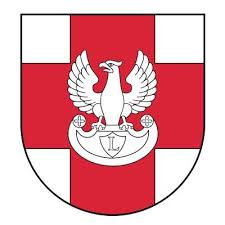 Gmina GołczaGołcza 80, 32-075 GołczaNIP:6591545880, REGON: 351555921tel./fax: 012/38-86-003Nr oferty Nazwa / Imię i nazwisko adres WykonawcyLiczba pkt 
w kryterium cenaLiczba pkt 
w kryterium okres gwarancjiŁączna punktacja1Piotr Mazur BRUK-MAZUR Usługi Budowlane Remontowe DrogoweLaski Dworskie 26, 32-075 GołczaOferta odrzuconaOferta odrzuconaOferta odrzucona2P.H.U.P. MIKA, Jerzy Migdał,  Marcin Migdał, Rafał MigdałNasiechowice 31, 32-200 Miechów60,0040,00100,003Mariusz Dąbrowski PPHU MDTRANSPoradów 44, 32-200 Miechów55,2840,0095,284Dariusz Molong F.H.U. MOL-BUDSzczepanowice 57, 32-200 MiechówOferta odrzuconaOferta odrzuconaOferta odrzucona5Łukasz Bazior P.P.H.U. BUD-RYSul. Podmiejska 65, 32-200 Miechów56,1740,0096,17NrOpis robót, wyliczenie ilości robót J.m.Ilość6.2.2Ława pod krawężniki betonowa z oporemm317NrOpis robót, wyliczenie ilości robót J.m.Ilość6.1.1Wykopy oraz przekopy wykonywane koparkami podsiębiernymi 0.60 m3 w gruncie kat. I-II z transportem urobku samochodami samowyładowczymi na odległość 1 km, opłata za utylizację/składowanie gruntum31 227,83Lp.Podstawa wycenyOpisJedn. miaryIlośćCenaWartośćzł(5x6)36d.6.1KNR 2-01 0218-01Wykopy oraz przekopy wykonywane koparkami podsiębiernymi 0.60 m3 na odkład w gruncie kat. I-IIm31 227,836,427 882,67NrOpis robót, wyliczenie ilości robót J.m.Ilość8.1.1Oczyszczenie terenu z resztek budowlanych gruzu i śmieci, wywiezienie zanieczyszczeń samochodami do 1,0·kmm38,00Lp.Podstawa wycenyOpisJedn. miaryIlośćCenaWartośćzł(5x6)53d.8.1KNR 2-21 0101-02Oczyszczenie terenu z resztek budowlanych, gruzu i śmieci – wywiezienie zanieczyszczeń wozami konnymi na odległość do 0,2 kmm38,0063,01504,08NrPodstawa wycenyNrSTOpisJmIlość1KNR 2-01 0120/03Roboty pomiarowe przy liniowych robotach ziemnych - trasa rowów melioracyjnych w terenie równinnymkm0,06NrPodstawaOpis robót, wyliczenie ilości robót J.m.Ilość31KNNR 1 0214/03Zasypanie wykopów fundamentowych podłużnych, punktowych, rowów, wykopów obiektowych gruntem kategorii I-II o grubości warstwy w stanie luźnym 40cm z zagęszczeniem mechanicznym zagęszczarkamim37Lp.Podstawa wycenyOpisJedn. miaryIlośćCenaWartośćzł(5x6)30d.2KNNR 1 0214-03Zasypanie wykopów fundamentowych podłużnych, punktowych, rowów, wykopów obiektowych gruntemm37,00011,0677,42